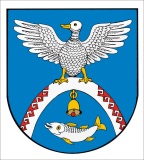 от  06 марта  2020 г.   № 101О  внесении  изменений  в постановление Администрации муниципального образования «Новоторъяльский муниципальный район»от 18.12.2012 г. № 720 (в ред. от 18.07.2017 г. № 362)	В соответствии со статьей 19 Федерального закона «Об основных гарантиях ибирательных прав и прав на участие в референдуме граждан Российской Федерации»,  администрация Новоторъяльского  муниципального  района				П О С Т А Н О В Л Я Е Т:	1. Внести в постановление Администрации муниципального образования «Новоторъяльский муниципальный район» от  18.12.2012 г. № 720 «Об образовании на территории муниципального образования «Новоторъяльский муниципальный район» единых избирательных участков, участков референдума для проведения голосования и подсчета голосов избирателей, участников референдума» (в ред. 
от 18.07.2017 г. № 362)  (далее- постановление), следующие изменения:	1.1.  позицию 5 пункта 1 постановления изложить в новой редакции:	1.2.  позицию 5 прилагаемого описания границ единых избирательных участков, участков референдума для проведения голосования и подсчета голосов избирателей, участников референдума на территории муниципального образования «Новоторъяльский муниципальный район», утвержденного пунктом 2 постановления  изложить в новой редакции:	2. Направить настоящее постановление в Центральную избирательную комиссию Республики Марий Эл и Новоторъяльскую районную территориальную избирательную комиссию.	3. Контроль за исполнением настоящего постановления возложить 
на заместителя главы администрации Новоторъяльского муниципального района, руководителя  аппарата  Созонову В.И.Глава  администрацииНовоторъяльского  муниципального района		                     	    В.БлиновУ ТОРЪЯЛ  МУНИЦИПАЛ   РАЙОНЫНАДМИНИСТРАЦИЙЖЕПУНЧАЛАДМИНИСТРАЦИЯНОВОТОРЪЯЛЬСКОГО МУНИЦИПАЛЬНОГО РАЙОНАПОСТАНОВЛЕНИЕ№п/пНаименование избирательного участка,участка референдумаМесто нахожденияучастковой избирательной комиссии, комиссии референдума5.Юбилейныйпгт.Новый Торъял, ул.Юбилейная, д.2Детская библиотекаМБУК «Новоторъяльская ЦБС»№п/пНаименование избирательного участкаОписание границ избирательного участкаМесто голосования Кол-во избирателейГородское поселение Новый ТоръялГородское поселение Новый ТоръялГородское поселение Новый ТоръялГородское поселение Новый ТоръялГородское поселение Новый Торъял5.Юбилейныйпоселок городского типаНовый Торъялул.Культуры, д.№ 22, 24, 26, 28, 30, 34, 36;ул.Фестивальная, д.№ 1, 2, 3, 4, 5, 6, 7, 9, 11, 12, 13.пгт.Новый Торъял, ул.Юбилейная, д.2Детская библиотекаМБУК «Новоторъяльская ЦБС»691